Семейный день в Хельсинки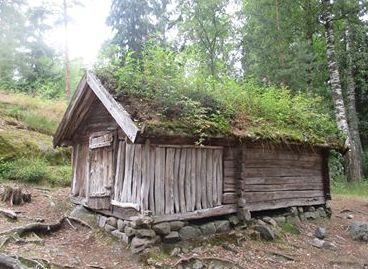 28 апреля 2018  НОВИНКА!!!!Экскурсия-квест «Викинги. Гнев богов» Стоимость тура:Дети до 6 лет - бесплатноДети 7-17 лет – 45eurВзрослый - 54 eur9:30 встречаемся в Reisisadam D-terminal10:30 отходит паром Tallink (на пароме есть возможность позавтракать в разных кафе, на борту есть Burger King)12:30 прибываем в Хельсинки. Сначала на трамвае, потом на автобусе едем до острова Сеурасаари13:30 Семейная экскурсия - квест в музей под открытым небом - о. Сеурасаари. У каждого народа есть свои легенды. Много веков назад великие воины - ВИКИНГИ перебрались на постоянное место жительства в Финляндию. И привезли с собой, украденный у могучего Бога-Тора, волшебный молот. На его поиски мы и отправимся. Хочешь окунуться в загадочный мир отважных викингов? Испытать на себе гнев и милость богов? Узнать значение рун? И получить заслуженную награду?…Да?...Тогда вперёд! Навстречу приключениям!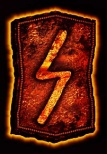 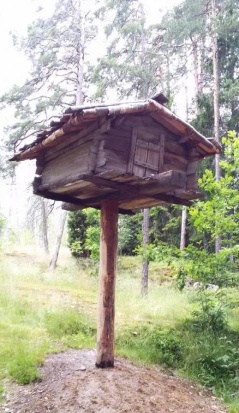 Во время экскурсии - квеста мы:Увидим Финляндию 1600-х, 1700-х, 1800-х годовУзнаем историю превращения места для пикников в лучший музей Финляндииполюбуемся на «Императорский постоялый двор» и одну из старейших деревянных церквей в Северной Европе Побываем в «настоящей» деревне викингов и сможем «прокатиться» на «лодке викингов»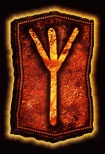 Поймём, почему дома древних воинов без окон, а иногда и без дверейуслышим легенды и сказания о "финских ведьмах" и даже увидим их колодцы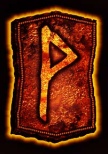 Выясним «настоящий» возраст божественного существаУвидим, как выглядят «глаза» Бога-Одина и посчитаем, сколько их у негоНаучимся танцевать древние танцы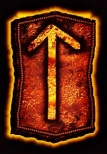 Поможем Тору найти его МолотИ, если повезёт, сможем покормить «всегда голодных» белочек15:30 Возвращаемся в центр Хельсинки. Свободное время18:30 Собираемся в порту HELSINGI LÄÄNETERMINAL 2 (Tyynenmerenkatu 14)19:30 Паром выходит в сторону Таллинна21:30 Прибытие парома в Таллинн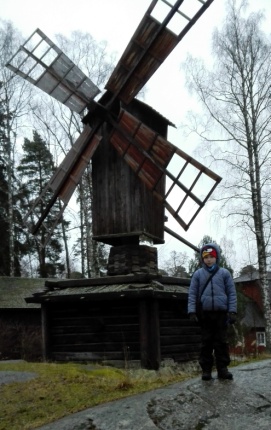 Стоимость тура:Дети до 6 лет - бесплатноДети 7-17 лет – 45eurВзрослый - 54 eurВ стоимость тура входит:Проезд на пароме туда - обратноБилеты на общественный транспорт в Хельсинки на целый деньУчастие в экскурсии – квесте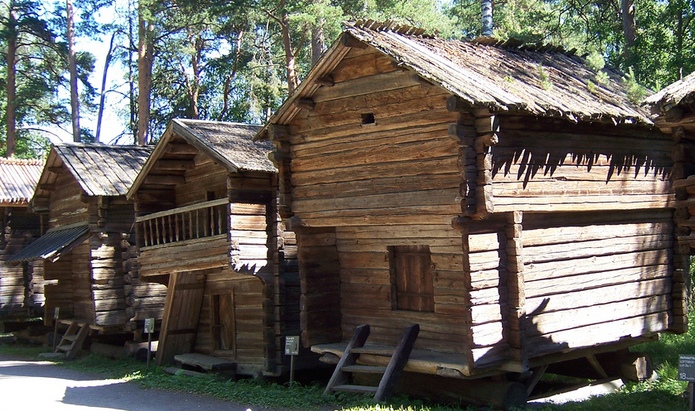 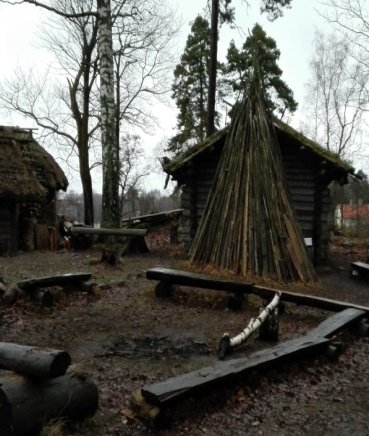 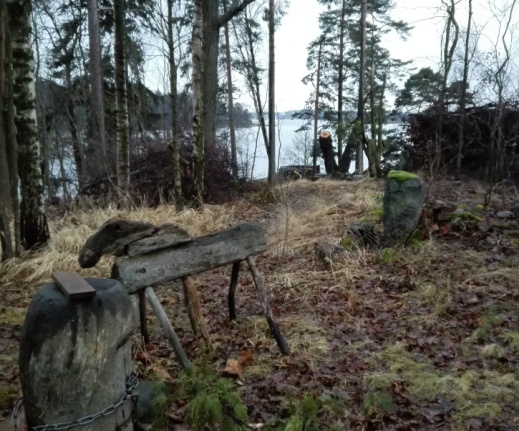 Организатор оставляет за собой право вносить изменения в экскурсионную программу, проживание и стоимость тура.
Nolta-Tur OÜ, Эстония пст 5-301,тел. 6601299,6601294,5526286   